PRAĆENJE, PROVJERAVANJE I OCJENJIVANJE U NASTAVI NA DALJINU 2. razred Domaće zadaće (povratne informacije) se pregledavaju svakodnevno i vode bilješke o istome.  Domaće zadaće (povratne informacije) je potrebno predati u dogovorenom roku.AKTIVNOST, REDOVITOST I KOMUNIKACIJA U NASTAVI NA DALJINU *kriteriji vrednovanja sastavka ODLIČAN (5) VRLO DOBAR (4) DOBAR (3) DOVOLJAN (2) AKTIVNOST Učenica se iznimno trudi u izvršavanju svih zadanih zadataka. Učenica se trudi u izvršavanju svih zadanih zadataka. Učenica izvršava zadane zadatke, ali ne uvijek istim intenzitetom. Učenica djelomično izvršava zadane zadatke, navodeći različite razloge za neizvršavanje istih. REDOVITOST Učenica redovito poštuje rokove za predaju povratnih informacija i sve zadatke predaje na vrijeme. Učenica uglavnom poštuje rokove za predaju povratnih informacija i većinu zadataka predaje na vrijeme. Učenica djelomično poštuje rokove za predaju povratnih informacija i zadatke šalje s manjim zakašnjenjima. Učenica djelomično poštuje rokove za predaju povratnih informacija i zadatke šalje s većim zakašnjenjima. KOMUNIKACIJA Učenica se pristojno odnosi u pisanoj i usmenoj komunikaciji.  Vješto se služi hrvatskim standardnim jezikom, oblikujući rečenice koje su pravopisno i gramatički točne. Redovito potpisuje svoje povratne informacije. Učenica se pristojno odnosi u pisanoj i usmenoj komunikaciji. Uglavnom se služi hrvatskim standardnim jezikom, oblikujući rečenice koje su pravopisno i gramatički točne. Potpisuje svoje povratne informacije. Učenica se djelomično pristojno odnosi u pisanoj i usmenoj komunikaciji. Uz manje se pogreške služi hrvatskim standardnim jezikom, oblikujući rečenice koje su pravopisno i gramatički točne. Uglavnom potpisuje svoje povratne informacije. Učenica se djelomično pristojno odnosi u pisanoj i usmenoj komunikaciji. Uz veće se pogreške služi hrvatskim standardnim jezikom, oblikujući rečenice koje su pravopisno i gramatički točne. Rijetko potpisuje svoje povratne informacije. HRVATSKI JEZIK HRVATSKI JEZIK HRVATSKI JEZIK HRVATSKI JEZIK JEZIK JEZIK JEZIK JEZIK NASTAVNI SADRŽAJ/ELEMENT VREDNOVANJA PRAĆENJE PROVJERAVANJE/METODE PROVJERAVANJA OCJENJIVANJE/VREDNOVANJE Imenice;  Skupovi ije/je/e/i;  Veliko početno slovo ODLIČAN Razumije da su imenice riječi kojima imenujemo sve što nas okružuje. S lakoćom razlikuje imenice od drugih riječi.  Pravilno, sigurno i točno piše skupove ije/je(e/i u riječima koje se češće upotrebljavaju. Samostalno primjenjuje pravilo pisanja velikoga početnog slova u imenima, imenima ulica, trgova i naseljenih mjesta.  pisano provjeravanje u digitalnom alatu, nastavni listić, pisanka FORMATIVNO VREDNOVANJE Imenice;  Skupovi ije/je/e/i;  Veliko početno slovo VRLO DOBAR Razumije da su imenice riječi kojima imenujemo sve što nas okružuje. Uglavnom točno razlikuje imenice od drugih riječi.  Uglavnom točno piše skupove ije/je(e/i u riječima koje se češće upotrebljavaju. Uglavnom točno primjenjuje pravilo pisanja velikoga početnog slova u imenima, imenima ulica, trgova i naseljenih mjesta.  pisano provjeravanje u digitalnom alatu, nastavni listić, pisanka FORMATIVNO VREDNOVANJE Imenice;  Skupovi ije/je/e/i;  Veliko početno slovo DOBAR Djelomično razlikuje imenice od drugih riječi.  Djelomično točno piše skupove ije/je(e/i u riječima koje se češće upotrebljavaju. Uz sitne pogreške primjenjuje pravilo pisanja velikoga početnog slova u imenima, imenima ulica, trgova i naseljenih mjesta.  pisano provjeravanje u digitalnom alatu, nastavni listić, pisanka FORMATIVNO VREDNOVANJE Imenice;  Skupovi ije/je/e/i;  Veliko početno slovo DOVOLJAN Otežano razlikuje imenice od drugih riječi.  Slabo je uvježbano pisanje skupova ije/je(e/i u riječima koje se češće upotrebljavaju. Uglavnom netočno primjenjuje pravilo pisanja velikoga početnog slova u imenima, imenima ulica, trgova i naseljenih mjesta.  pisano provjeravanje u digitalnom alatu, nastavni listić, pisanka FORMATIVNO VREDNOVANJE Imenice;  Skupovi ije/je/e/i;  Veliko početno slovo NEDOVOLJAN Ne razlikuje imenice od drugih riječi.  Nije uvježbano pisanje skupova ije/je(e/i u riječima koje se češće upotrebljavaju. Ne primjenjuje pravilo pisanja velikoga početnog slova u imenima, imenima ulica, trgova i naseljenih mjesta.  pisano provjeravanje u digitalnom alatu, nastavni listić, pisanka FORMATIVNO VREDNOVANJE JEZIČNO IZRAŽAVANJE JEZIČNO IZRAŽAVANJE JEZIČNO IZRAŽAVANJE JEZIČNO IZRAŽAVANJE NASTAVNI SADRŽAJ/ELEMENT VREDNOVANJA PRAĆENJE PROVJERAVANJE/METODE PROVJERAVANJA OCJENJIVANJE/VREDNOVANJE Obavijest ODLIČAN Samostalno i s lakoćom oblikuje obavijest. pisano provjeravanje u digitalnom alatu, nastavni listić, pisanka FORMATIVNO VREDNOVANJE Obavijest VRLO DOBAR Bez većih poteškoća oblikuje obavijest. pisano provjeravanje u digitalnom alatu, nastavni listić, pisanka FORMATIVNO VREDNOVANJE Obavijest DOBAR Djelomično oblikuje obavijest. pisano provjeravanje u digitalnom alatu, nastavni listić, pisanka FORMATIVNO VREDNOVANJE Obavijest DOVOLJAN Djelomično poznaje pravilo oblikovanja obavijesti ali joj je potrebna pomoć prilikom oblikovanja iste. pisano provjeravanje u digitalnom alatu, nastavni listić, pisanka FORMATIVNO VREDNOVANJE Obavijest NEDOVOLJAN Ne usvaja i ne poznaje primjenu oblikovanja obavijesti. pisano provjeravanje u digitalnom alatu, nastavni listić, pisanka FORMATIVNO VREDNOVANJE Stvaralačko pisanje – oblikovanje kraćeg sastavka *prema navedenim kriterijima pisanka SUMATIVNO VREDNOVANJE   91 – 100 % - odličan (5) 79 – 90 % - vrlo dobar (4) 63 – 78 % - dobar (3) 62 – 52 % - dovoljan (2) 0 – 52 % - nedovoljan (1) Pisanje – poštivanje pravopisne norme ODLIČAN Potpuno točno i samostalno osvješćuje i primjenjuje prethodna znanja i vještine (otvornici, zatvornici, slog; rastavljanje riječi; pisanje niječnica; pisanje rječce li; vrste rečenica). Piše veliko slovo višečlanih imena i niječnice poštujući pravopisnu normu. Uvježbano je pisanje najčešćih riječi u kojima se pojavljuju glasovi č, ć, đ, dž, ije/je prema popisu riječi. pisano provjeravanje u digitalnom alatu SUMATIVNO VREDNOVANJE   91 – 100 % - odličan (5) 79 – 90 % - vrlo dobar (4) 63 – 78 % - dobar (3) 62 – 52 % - dovoljan (2) 0 – 52 % - nedovoljan (1) Pisanje – poštivanje pravopisne norme VRLO DOBAR Uglavnom točno osvješćuje i primjenjuje prethodna znanja i vještine (otvornici, zatvornici, slog; rastavljanje riječi; pisanje niječnica; pisanje rječce li; vrste rečenica). Piše veliko slovo višečlanih imena i niječnice poštujući pravopisnu normu.  Djelomično točno piše najčešće riječi u kojima se pojavljuju glasovi č, ć, đ, dž, ije/je prema popisu . pisano provjeravanje u digitalnom alatu SUMATIVNO VREDNOVANJE   91 – 100 % - odličan (5) 79 – 90 % - vrlo dobar (4) 63 – 78 % - dobar (3) 62 – 52 % - dovoljan (2) 0 – 52 % - nedovoljan (1) DOBAR Osvješćuje i djelomično točno primjenjuje prethodna znanja  i vještine (otvornici, zatvornici, slog; rastavljanje riječi; pisanje niječnica; pisanje rječce li; vrste rečenica). Uz sitne pogreške piše veliko slovo višečlanih imena i niječnice u skladu s pravopisnom normom. Djelomično točno piše najčešće riječi u kojima se pojavljuju glasovi č ć, đ,dž, ije/je prema popisu. DOVOLJAN Otežano osvješćuje i primjenjuje prethodna znanja i vještine (otvornici, zatvornici, slog; rastavljanje riječi; pisanje niječnica; pisanje rječce li; vrste rečenica). Uglavnom netočno piše veliko slovo višečlanih imena i niječnice u skladu s pravopisnom normom. Slabo je uvježbano pisanje i izgovor najčešćih riječi u kojima se pojavljuju glasovi č, ć , đ, dž, ije/je prema popisu riječi. NEDOVOLJAN Ne osvješćuje i ne primjenjuje prethodna znanja i vještine (otvornici, zatvornici, slog; rastavljanje riječi; pisanje niječnica; pisanje rječce li; vrste rečenica). Ne piše veliko slovo višečlanih imena i niječnice u skladu s pravopisnom normom. Nije uvježbano pisanje najčešćih riječi u kojima se pojavljuju glasovi č, ć. đ, dž, ije/je prema popisu riječi. KNJIŽEVNOST KNJIŽEVNOST KNJIŽEVNOST KNJIŽEVNOST NASTAVNI SADRŽAJ/ELEMENT VREDNOVANJA PRAĆENJE PROVJERAVANJE/METODE PROVJERAVANJA OCJENJIVANJE/VREDNOVANJE Razumijevanje pročitanog teksta (Redoslijed događaja u priči; Glavni i sporedni lik) ODLIČAN U potpunosti razumije pročitani tekst. Samostalno određuje glavne i sporedne likove. Određuje redoslijed događaja u tekstu. pisano provjeravanje u digitalnom alatu FORMATIVNO VREDNOVANJE  Razumijevanje pročitanog teksta (Redoslijed događaja u priči; Glavni i sporedni lik) VRLO DOBAR Razumije pročitani tekst. Određuje glavne i sporedne likove uz mala odstupanja. Uglavnom točno određuje redoslijed događaja u tekstu.  pisano provjeravanje u digitalnom alatu FORMATIVNO VREDNOVANJE  Razumijevanje pročitanog teksta (Redoslijed događaja u priči; Glavni i sporedni lik) DOBAR Djelomično razumije pročitani tekst. Navodi glavne i sporedne likove uz odstupanja. Djelomično određuje redoslijed događaja u tekstu. pisano provjeravanje u digitalnom alatu FORMATIVNO VREDNOVANJE  Razumijevanje pročitanog teksta (Redoslijed događaja u priči; Glavni i sporedni lik) DOVOLJAN Ne razumije u potpunosti pročitano djelo, djelomično navodi glavne i sporedne likove. S teškoćama određuje redoslijed događaja. pisano provjeravanje u digitalnom alatu FORMATIVNO VREDNOVANJE  Razumijevanje pročitanog teksta (Redoslijed događaja u priči; Glavni i sporedni lik) NEDOVOLJAN Ne razumije pročitano djelo. Ne navodi glavne i sporedne likove. Ne određuje redoslijed događaja. pisano provjeravanje u digitalnom alatu FORMATIVNO VREDNOVANJE  LEKTIRANASTAVNI SADRŽAJ/ELEMENT VREDNOVANJA PRAĆENJE PROVJERAVANJE/METODE PROVJERAVANJA OCJENJIVANJE/VREDNOVANJE Pismo iz Zelengrada ODLIČAN U potpunosti razumije pročitano djelo. Samostalno određuje glavne i sporedne likove. Određuje redoslijed događaja u tekstu. Sažima priču te svojim riječima izražava poruku djela. pisano provjeravanje u digitalnom alatu; dnevnik čitanja SUMATIVNO VREDNOVANJE * Zadnja lektira – po želji bit će ocijenjena formativno Pismo iz Zelengrada VRLO DOBAR Razumije pročitano djelo. Određuje glavne i sporedne likove uz mala odstupanja. Uglavnom točno određuje redoslijed događaja u tekstu.  pisano provjeravanje u digitalnom alatu; dnevnik čitanja SUMATIVNO VREDNOVANJE * Zadnja lektira – po želji bit će ocijenjena formativno Pismo iz Zelengrada DOBAR Navodi glavne i sporedne likove uz odstupanja, otkriva poruku. Djelomično određuje redoslijed događaja u tekstu. pisano provjeravanje u digitalnom alatu; dnevnik čitanja SUMATIVNO VREDNOVANJE * Zadnja lektira – po želji bit će ocijenjena formativno Pismo iz Zelengrada DOVOLJAN Ne razumije u potpunosti pročitano djelo, djelomično navodi glavne i sporedne likove. S teškoćama određuje redoslijed događaja. pisano provjeravanje u digitalnom alatu; dnevnik čitanja SUMATIVNO VREDNOVANJE * Zadnja lektira – po želji bit će ocijenjena formativno Pismo iz Zelengrada NEDOVOLJAN Lektirno djelo nije pročitano. pisano provjeravanje u digitalnom alatu; dnevnik čitanja SUMATIVNO VREDNOVANJE * Zadnja lektira – po želji bit će ocijenjena formativno Bodovanje i ocjenjivanje sastavka Bodovanje i ocjenjivanje sastavka RAZVIDNOST STRUKTURE TEKSTA 2 Vidljivi kompozicijski dijelovi sastavka u skladu su sa kompozicijom. RAZVIDNOST STRUKTURE TEKSTA 1 Vidljivi kompozicijski dijelovi sastavka nisu u skladu s kompozicijom. RAZVIDNOST STRUKTURE TEKSTA 0 Nisu vidljivi kompozicijski dijelovi sastavka. KOMPOZICIJA SASTAVKA  2 Zastupljeni su svi temeljni dijelovi kompozicije (uvod, glavni dio, zaključak). Postignuta je cjelovitost teksta. Sastavak ima naslov. KOMPOZICIJA SASTAVKA  1 Nedostaje jedan od temeljnih dijelova kompozicije. Sastavak nema naslov. KOMPOZICIJA SASTAVKA  0 Nema kompozicije. Izlaganje je nesređeno. Tekst je necjelovit. UREDNOST SASTAVKA 1 Sastavak je uredan. UREDNOST SASTAVKA 0 Sastavak nije uredan. SLOVOPISNA ČITKOST 1 Slovopis je čitak. SLOVOPISNA ČITKOST 0 Slovopis nije čitak. PISANJE RIJEČI I REČENICA 2 Potpuna točnost u pisanju riječi i rečenica (nema izostavljanja slova, dodavanja nepotrebnih riječi, rečenice ne započinju istim riječima…) (do 3 pogreške) PISANJE RIJEČI I REČENICA 1 Djelomična točnost u pisanju riječi i rečenica. (od 3 do 5 pogrešaka) PISANJE RIJEČI I REČENICA 0 Pretežita ili potpuna netočnost u pisanju riječi ili rečenica. (više od 5 pogrešaka) PRAVOPISNA I GRAMATIČKA TOČNOST 2 Potpuna pravopisna i gramatička točnost. (do 3 pogreške) PRAVOPISNA I GRAMATIČKA TOČNOST 1 Pretežita pravopisna i gramatička točnost. (od 3 do 5 pogrešaka) PRAVOPISNA I GRAMATIČKA TOČNOST 0 Pretežita ili potpuna netočnost. (više od 5 pogrešaka) TEMA SASTAVKA 2 Sastavak u potpunosti odgovara temi. TEMA SASTAVKA 1 Sastavak djelomično odgovara temi. TEMA SASTAVKA 0 Sastavak ne odgovara temi. REČENIČNA POVEZANOST 2 Sve su rečenice smislene i međusobno povezane prateći tijek događaja. REČENIČNA POVEZANOST 1 Sve su rečenice smislene, uglavnom povezane prateći tijek događaja. REČENIČNA POVEZANOST 0 Rečenice pretežito ili uopće nisu smislene odnosno pretežito ili uopće nisu međusobno povezane. LIKOVNA KULTURA LIKOVNA KULTURA OBLIKOVANJE NA PLOHI - CRTANJE OBLIKOVANJE NA PLOHI - CRTANJE NASTAVNI SADRŽAJ/ELEMENT VREDNOVANJA PRAĆENJE PROVJERAVANJE/METODE PROVJERAVANJA OCJENJIVANJE/VREDNOVANJE TOČKA I CRTA – Kontrast crta po karakteru Motiv: životinja ODLIČAN Učenica precizno i sigurno izražava kontrast crta prema karakteru. Likovni problem detaljno razrađuje. fotografiranje uratka FORMATIVNO VREDNOVANJE TOČKA I CRTA – Kontrast crta po karakteru Motiv: životinja VRLO DOBAR Učenica izražava kontrast crta prema karakteru. fotografiranje uratka FORMATIVNO VREDNOVANJE TOČKA I CRTA – Kontrast crta po karakteru Motiv: životinja DOBAR Učenica postupno izražava kontrast crta prema karakteru. Ispušta detalje i zadatak izvršava djelomično. fotografiranje uratka FORMATIVNO VREDNOVANJE TOČKA I CRTA – Kontrast crta po karakteru Motiv: životinja DOVOLJAN Zadatak je djelomično izvršen. Ne upotrebljava maštu. Rad je oskudan. fotografiranje uratka FORMATIVNO VREDNOVANJE TOČKA I CRTA – Kontrast crta po karakteru Motiv: životinja NEDOVOLJAN Zadatak nije izvršen, a likovni problem nije riješen. fotografiranje uratka FORMATIVNO VREDNOVANJE OBLIKOVANJE NA PLOHI - SLIKANJE OBLIKOVANJE NA PLOHI - SLIKANJE NASTAVNI SADRŽAJ/ELEMENT VREDNOVANJA PRAĆENJE PROVJERAVANJE/METODE PROVJERAVANJA OCJENJIVANJE/VREDNOVANJE BOJA – Kontrast toplo - hladno Motiv: zalazak sunca ODLIČAN Prepoznaje i izražava kontraste toplijih i hladnijih boja. Kreativna je u razradbi novih ideja na temelju usvojenoga likovnog problema. fotografiranje uratka SUMATIVNO VREDNOVANJE  (prema rubrici praćenja) BOJA – Kontrast toplo - hladno Motiv: zalazak sunca VRLO DOBAR  Prepoznaje i izražava kontraste toplijih i hladnijih boja. Likovni problem je uspješno riješen. fotografiranje uratka SUMATIVNO VREDNOVANJE  (prema rubrici praćenja) BOJA – Kontrast toplo - hladno Motiv: zalazak sunca DOBAR Prepoznaje i djelomično izražava kontraste toplijih i hladnijih boja. Zadatak je djelomično izvršen . fotografiranje uratka SUMATIVNO VREDNOVANJE  (prema rubrici praćenja) BOJA – Kontrast toplo - hladno Motiv: zalazak sunca DOVOLJAN Otežano uočava i izražava kontraste toplijih i hladnijih boja. Djelomično ostvaruje zadani likovni problem i rad nije završen u potpunosti. fotografiranje uratka SUMATIVNO VREDNOVANJE  (prema rubrici praćenja) BOJA – Kontrast toplo - hladno Motiv: zalazak sunca NEDOVOLJAN Zadatak nije izvršen, a likovni problem nije riješen.  fotografiranje uratka SUMATIVNO VREDNOVANJE  (prema rubrici praćenja) MODELIRANJE I GRAĐENJE MODELIRANJE I GRAĐENJE NASTAVNI SADRŽAJ/ELEMENT VREDNOVANJA PRAĆENJE PROVJERAVANJE/METODE PROVJERAVANJA OCJENJIVANJE/VREDNOVANJE POVRŠINA – Kontrast površina Motiv: cvijet ODLIČAN Uočava i koristi različite vrste tekstura. Rado modelira i gradi te se pedantno izražava različitim vrstama tekstura. fotografiranje uratka SUMATIVNO VREDNOVANJE  (prema rubrici praćenja) POVRŠINA – Kontrast površina Motiv: cvijet VRLO DOBAR Uočava i koristi različite vrste tekstura. Modelira i gradi te se izražava jednoličnim i jednostavnijim  vrstama tekstura. fotografiranje uratka SUMATIVNO VREDNOVANJE  (prema rubrici praćenja) POVRŠINA – Kontrast površina Motiv: cvijet DOBAR Djelomično uočava različite vrste tekstura. Djelomično rješava likovni problem. fotografiranje uratka SUMATIVNO VREDNOVANJE  (prema rubrici praćenja) POVRŠINA – Kontrast površina Motiv: cvijet DOVOLJAN Otežano 	uočava 	različite 	vrste 	tekstura. 	Djelomično ostvaruje zadani likovni problem i rad nije završen. fotografiranje uratka SUMATIVNO VREDNOVANJE  (prema rubrici praćenja) POVRŠINA – Kontrast površina Motiv: cvijet NEDOVOLJAN Zadatak nije izvršen, a likovni problem nije riješen. fotografiranje uratka SUMATIVNO VREDNOVANJE  (prema rubrici praćenja) GLAZBENA KULTURA GLAZBENA KULTURA GLAZBENA KULTURA PJEVANJE PJEVANJE PJEVANJE NASTAVNI SADRŽAJ/ELEMENT VREDNOVANJA PRAĆENJE PROVJERAVANJE/METODE PROVJERAVANJA OCJENJIVANJE/VREDNOVANJE Pjevanje pjesme (Mogućnost odabira između sljedećih pjesama: Proljetna pjesma, Kukavica, Mlinček) ODLIČAN Ima vrlo lijep i čist glas. Pjeva izražajno, samostalno i sigurno u točnoj intonaciji. snimanje zvuka SUMATIVNO VREDNOVANJE (prema rubrici praćenja) Pjevanje pjesme (Mogućnost odabira između sljedećih pjesama: Proljetna pjesma, Kukavica, Mlinček) VRLO DOBAR Ima lijep i čist glas. Pjeva samostalno, ali  je nesigurnija u melodijskom izvođenju. snimanje zvuka SUMATIVNO VREDNOVANJE (prema rubrici praćenja) Pjevanje pjesme (Mogućnost odabira između sljedećih pjesama: Proljetna pjesma, Kukavica, Mlinček) DOBAR Nesigurna je u u pjevanju jer teže usvaja tekst i melodiju pjesme. snimanje zvuka SUMATIVNO VREDNOVANJE (prema rubrici praćenja) Pjevanje pjesme (Mogućnost odabira između sljedećih pjesama: Proljetna pjesma, Kukavica, Mlinček) DOVOLJAN Ne može čisto niti u ritmu otpjevati pjesmu. snimanje zvuka SUMATIVNO VREDNOVANJE (prema rubrici praćenja) Pjevanje pjesme (Mogućnost odabira između sljedećih pjesama: Proljetna pjesma, Kukavica, Mlinček) NEDOVOLJAN  Zadatak nije izvršen. snimanje zvuka SUMATIVNO VREDNOVANJE (prema rubrici praćenja) SLUŠANJE SLUŠANJE SLUŠANJE NASTAVNI SADRŽAJ/ELEMENT VREDNOVANJA PRAĆENJE PROVJERAVANJE/METODE PROVJERAVANJA OCJENJIVANJE/VREDNOVANJE Skladbe Bit će provjeravane skladbe 2. polugodišta: CD2/23 John Rutter: To je taj dan CD2/27 Tararajčica CD2/31 C. Saint-Saëns: Karneval životinja, Fosili CD3/8  F. B. Mendelsson: Proljetna pjesma CD3/10 Perpetuum jazzile: Afrika  CD3/15 Sretan dan (Oh, Happy Day) CD3/18  Leopold Mozart: Dječja simfonija, Menuet CD3/23  Zelen Juraj ODLIČAN U danim primjerima prepoznaje i slušno percipira izražajne sastavnice skladbe. provjeravanje u digitalnom alatu SUMATIVNO VREDNOVANJE  *Učenice ne moraju napamet naučiti nazive skladbi. Bit će im ponuđeni nazivi, moraju prepoznati o kojoj skladbi je riječ. Skladbe Bit će provjeravane skladbe 2. polugodišta: CD2/23 John Rutter: To je taj dan CD2/27 Tararajčica CD2/31 C. Saint-Saëns: Karneval životinja, Fosili CD3/8  F. B. Mendelsson: Proljetna pjesma CD3/10 Perpetuum jazzile: Afrika  CD3/15 Sretan dan (Oh, Happy Day) CD3/18  Leopold Mozart: Dječja simfonija, Menuet CD3/23  Zelen Juraj VRLO DOBAR U danim primjerima uglavnom prepoznaje i slušno percipira izražajne sastavnice skladbe  provjeravanje u digitalnom alatu SUMATIVNO VREDNOVANJE  *Učenice ne moraju napamet naučiti nazive skladbi. Bit će im ponuđeni nazivi, moraju prepoznati o kojoj skladbi je riječ. Skladbe Bit će provjeravane skladbe 2. polugodišta: CD2/23 John Rutter: To je taj dan CD2/27 Tararajčica CD2/31 C. Saint-Saëns: Karneval životinja, Fosili CD3/8  F. B. Mendelsson: Proljetna pjesma CD3/10 Perpetuum jazzile: Afrika  CD3/15 Sretan dan (Oh, Happy Day) CD3/18  Leopold Mozart: Dječja simfonija, Menuet CD3/23  Zelen Juraj DOBAR U danim primjerima djelomično prepoznaje skladbe. provjeravanje u digitalnom alatu SUMATIVNO VREDNOVANJE  *Učenice ne moraju napamet naučiti nazive skladbi. Bit će im ponuđeni nazivi, moraju prepoznati o kojoj skladbi je riječ. Skladbe Bit će provjeravane skladbe 2. polugodišta: CD2/23 John Rutter: To je taj dan CD2/27 Tararajčica CD2/31 C. Saint-Saëns: Karneval životinja, Fosili CD3/8  F. B. Mendelsson: Proljetna pjesma CD3/10 Perpetuum jazzile: Afrika  CD3/15 Sretan dan (Oh, Happy Day) CD3/18  Leopold Mozart: Dječja simfonija, Menuet CD3/23  Zelen Juraj DOVOLJAN U danim primjerima teže prepoznaje naučene skladbe. provjeravanje u digitalnom alatu SUMATIVNO VREDNOVANJE  *Učenice ne moraju napamet naučiti nazive skladbi. Bit će im ponuđeni nazivi, moraju prepoznati o kojoj skladbi je riječ. Skladbe Bit će provjeravane skladbe 2. polugodišta: CD2/23 John Rutter: To je taj dan CD2/27 Tararajčica CD2/31 C. Saint-Saëns: Karneval životinja, Fosili CD3/8  F. B. Mendelsson: Proljetna pjesma CD3/10 Perpetuum jazzile: Afrika  CD3/15 Sretan dan (Oh, Happy Day) CD3/18  Leopold Mozart: Dječja simfonija, Menuet CD3/23  Zelen Juraj NEDOVOLJAN  Ne prepoznaje naučene skladbe u danim primjerima. provjeravanje u digitalnom alatu SUMATIVNO VREDNOVANJE  *Učenice ne moraju napamet naučiti nazive skladbi. Bit će im ponuđeni nazivi, moraju prepoznati o kojoj skladbi je riječ. MATEMATIKA MATEMATIKA MATEMATIKA MATEMATIKA PISANA PROVJERA PISANA PROVJERA PISANA PROVJERA PISANA PROVJERA NASTAVNI SADRŽAJ/ELEMENT VREDNOVANJA PRAĆENJE PROVJERAVANJE/METODE PROVJERAVANJA OCJENJIVANJE/VREDNOVANJE Množenje i dijeljenje brojeva  (2, 10, 3, 1 i 0, 4, 5, 6); Redoslijed izvođenja računskih radnji ODLIČAN Samostalno i točno rješava zadatke množenja i dijeljenja brojem. Samostalno primjenjuje vezu množenja i dijeljenja. Samostalno i točno rješava zadatke računanja s više računskih radnji. provjeravanje u digitalnom alatu, bilježnica, nastavni listić FORMATIVNO VREDNOVANJE Množenje i dijeljenje brojeva  (2, 10, 3, 1 i 0, 4, 5, 6); Redoslijed izvođenja računskih radnji VRLO DOBAR Točno, uz manje pogreške rješava zadatke množenja i dijeljenja brojem, kao i zadatke računanja s više računskih radnji. provjeravanje u digitalnom alatu, bilježnica, nastavni listić FORMATIVNO VREDNOVANJE Množenje i dijeljenje brojeva  (2, 10, 3, 1 i 0, 4, 5, 6); Redoslijed izvođenja računskih radnji DOBAR Djelomično točno rješava zadatke množenja i dijeljenja brojem. Nesigurna je u rješavanju zadataka računanja s više računskih radnji. provjeravanje u digitalnom alatu, bilježnica, nastavni listić FORMATIVNO VREDNOVANJE Množenje i dijeljenje brojeva  (2, 10, 3, 1 i 0, 4, 5, 6); Redoslijed izvođenja računskih radnji DOVOLJAN Nesigurna je u rješavanju zadataka množenja i dijeljenja brojem, često griješi. Potrebno je dodatno rješavati zadatke računanja s više računskih radnji. provjeravanje u digitalnom alatu, bilježnica, nastavni listić FORMATIVNO VREDNOVANJE Množenje i dijeljenje brojeva  (2, 10, 3, 1 i 0, 4, 5, 6); Redoslijed izvođenja računskih radnji NEDOVOLJAN  Nije ovladala množenjem i dijeljenjem brojem. Griješi u rješavanju zadataka računanja s više računskih radnji. provjeravanje u digitalnom alatu, bilježnica, nastavni listić FORMATIVNO VREDNOVANJE Množenje i dijeljenje brojeva  (7, 8, 9); Redoslijed izvođenja računskih radnji ODLIČAN Samostalno i točno rješava zadatke množenja i dijeljenja brojem. Samostalno primjenjuje vezu množenja i dijeljenja. Samostalno i točno rješava zadatke računanja s više računskih radnji. provjeravanje u digitalnom alatu SUMATIVNO VREDNOVANJE  91 – 100 % - odličan (5) 79 – 90 % - vrlo dobar (4) 63 – 78 % - dobar (3) 62 – 52 % - dovoljan (2) 0 – 52 % - nedovoljan (1) Množenje i dijeljenje brojeva  (7, 8, 9); Redoslijed izvođenja računskih radnji VRLO DOBAR Točno, uz manje pogreške rješava zadatke množenja i dijeljenja brojem, kao i zadatke računanja s više računskih radnji. provjeravanje u digitalnom alatu SUMATIVNO VREDNOVANJE  91 – 100 % - odličan (5) 79 – 90 % - vrlo dobar (4) 63 – 78 % - dobar (3) 62 – 52 % - dovoljan (2) 0 – 52 % - nedovoljan (1) Množenje i dijeljenje brojeva  (7, 8, 9); Redoslijed izvođenja računskih radnji DOBAR Djelomično točno rješava zadatke množenja i dijeljenja brojem. Nesigurna je u rješavanju zadataka računanja s više računskih radnji. provjeravanje u digitalnom alatu SUMATIVNO VREDNOVANJE  91 – 100 % - odličan (5) 79 – 90 % - vrlo dobar (4) 63 – 78 % - dobar (3) 62 – 52 % - dovoljan (2) 0 – 52 % - nedovoljan (1) Množenje i dijeljenje brojeva  (7, 8, 9); Redoslijed izvođenja računskih radnji DOVOLJAN Nesigurna je u rješavanju zadataka množenja i dijeljenja brojem, često griješi. Potrebno je dodatno rješavati zadatke računanja s više računskih radnji. provjeravanje u digitalnom alatu SUMATIVNO VREDNOVANJE  91 – 100 % - odličan (5) 79 – 90 % - vrlo dobar (4) 63 – 78 % - dobar (3) 62 – 52 % - dovoljan (2) 0 – 52 % - nedovoljan (1) Množenje i dijeljenje brojeva  (7, 8, 9); Redoslijed izvođenja računskih radnji NEDOVOLJAN  provjeravanje u digitalnom alatu SUMATIVNO VREDNOVANJE  91 – 100 % - odličan (5) 79 – 90 % - vrlo dobar (4) 63 – 78 % - dobar (3) 62 – 52 % - dovoljan (2) 0 – 52 % - nedovoljan (1) Nije ovladala množenjem i dijeljenjem brojem. Griješi u rješavanju zadataka računanja s više računskih radnji. Završni ispit ODLIČAN Samostalno i točno rješava zadatke zbrajanja i oduzimanja, množenja i dijeljenja. Samostalno i točno rješava zadatke računanja s više računskih radnji. Razlikuje glavne od rednih brojeva.  Sigurno i točno zapisuje rimske brojeve do 12. Samostalno razlikuje jedinice za hrvatski novac te se sigurno i točno služi novcem. S lakoćom imenuje i crta dužinu. Označuje stranice kvadrata, pravokutnika i trokuta kao dužine.  provjeravanje u digitalnom alatu   udžbenik, radna bilježnica, nastavni listić FORMATIVNO VREDNOVANJE Završni ispit VRLO DOBAR Točno rješava zadatke zbrajanja i oduzimanja, množenja i dijeljenja. Uz manje greške rješava zadatke računanja s više računskih radnji. Razlikuje glavne od rednih brojeva.  Uglavnom točno zapisuje rimske brojeve do 12. Razlikuje jedinice za hrvatski novac te se uz manje greške služi novcem. Imenuje i crta dužinu. Djelomično točno označava stranice kvadrata, pravokutnika i trokuta kao dužine. provjeravanje u digitalnom alatu   udžbenik, radna bilježnica, nastavni listić FORMATIVNO VREDNOVANJE Završni ispit DOBAR Djelomično točno rješava zadatke zbrajanja i oduzimanja, množenja i dijeljenja te zadatke računanja s više računskih radnji. Djelomično razlikuje glavne od rednih brojeva.  Uglavnom točno zapisuje rimske brojeve do 12. Razlikuje jedinice za hrvatski novac, ali se djelomično služi novcem. Imenuje i crta dužinu. Djelomično točno označava stranice kvadrata, pravokutnika i trokuta kao dužine. provjeravanje u digitalnom alatu   udžbenik, radna bilježnica, nastavni listić FORMATIVNO VREDNOVANJE Završni ispit DOVOLJAN Nesigurna je u rješavanju zadataka zbrajanja i oduzimanja, množenja i dijeljenja te zadataka računanja s više računskih radnji, često griješi. Djelomično razlikuje glavne od rednih brojeva.  Griješi u zapisivanju rimskih brojeva do 12. Djelomično razlikuje jedinice za hrvatski novac. Griješi u imenovanju dužina, te djelomično točno označava stranice kvadrata, pravokutnika i trokuta kao dužine. provjeravanje u digitalnom alatu   udžbenik, radna bilježnica, nastavni listić FORMATIVNO VREDNOVANJE Završni ispit NEDOVOLJAN  Griješi u rješavanju zadataka zbrajanja i oduzimanja, množenja i dijeljenja te zadataka računanja s više računskih radnji. Ne razlikuje glavne od rednih brojeva.  Griješi u zapisivanju rimskih brojeva do 12. provjeravanje u digitalnom alatu   udžbenik, radna bilježnica, nastavni listić FORMATIVNO VREDNOVANJE Ne razlikuje jedinice za hrvatski novac. Griješi u imenovanju dužina, te griješi u označavanju stranice kvadrata, pravokutnika i trokuta kao dužine. PRIRODA I DRUŠTVO PRIRODA I DRUŠTVO PRIRODA I DRUŠTVO PRIRODA I DRUŠTVO PISANA PROVJERA PISANA PROVJERA PISANA PROVJERA PISANA PROVJERA NASTAVNI SADRŽAJ/ELEMENT VREDNOVANJA PRAĆENJE PROVJERAVANJE/METODE PROVJERAVANJA OCJENJIVANJE/VREDNOVANJE Proljeće u zavičaju ODLIČAN S lakoćom uočava glavna obilježja proljeća. Samostalno objašnjava utjecaj vremenskih promjena na biljni i životinjski svijet i rad ljudi. pisano provjeravanje u digitalnom alatu ,nastavni listić FORMATIVNO VREDNOVANJE Proljeće u zavičaju VRLO DOBAR Uočava glavna obilježja proljeća. Objašnjava utjecaj vremenskih promjena na biljni i životinjski svijet i rad ljudi bez većih poteškoća. pisano provjeravanje u digitalnom alatu ,nastavni listić FORMATIVNO VREDNOVANJE Proljeće u zavičaju DOBAR Otežano uočava glavna obilježja proljeća. Djelomično povezuje utjecaj vremenskih promjena na biljni i životinjski svijet i rad ljudi. pisano provjeravanje u digitalnom alatu ,nastavni listić FORMATIVNO VREDNOVANJE Proljeće u zavičaju DOVOLJAN Otežano uočava glavna obilježja proljeća. Griješi u povezivanju utjecaja vremenskih promjena na biljni i životinjski svijet i rad ljudi. pisano provjeravanje u digitalnom alatu ,nastavni listić FORMATIVNO VREDNOVANJE Proljeće u zavičaju NEDOVOLJAN Ne uočava glavna obilježja proljeća. Griješi u povezivanju utjecaja vremenskih promjena na biljni i životinjski svijet i rad ljudi./Ne predaje zadatak. pisano provjeravanje u digitalnom alatu ,nastavni listić FORMATIVNO VREDNOVANJE Učenik u prometu ODLIČAN S lakoćom razlikuje prometne znakove i određuje njihovo značenje. S lakoćom uočava važnost prometne povezanosti u zavičaju. Poznaje mogućnost prometne povezanosti svojeg mjesta sa susjednim mjestima; poznaje važnija prometna središta u mjestu (luka, željeznički, autobusni kolodvor). pisano provjeravanje u digitalnom alatu SUMATIVNO VREDNOVANJE  91 – 100 % - odličan (5) 79 – 90 % - vrlo dobar (4) 63 – 78 % - dobar (3) 62 – 52 % - dovoljan (2) 0 – 52 % - nedovoljan (1) Učenik u prometu VRLO DOBAR Razlikuje prometne znakove i određuje njihovo značenje. Djelomično uočava važnost prometne povezanosti u zavičaju. Poznaje važnija prometna središta u mjestu (luka, željeznički, autobusni kolodvor), ali djelomično razumije mogućnost prometne povezanosti svojeg mjesta sa susjednim mjestima. pisano provjeravanje u digitalnom alatu SUMATIVNO VREDNOVANJE  91 – 100 % - odličan (5) 79 – 90 % - vrlo dobar (4) 63 – 78 % - dobar (3) 62 – 52 % - dovoljan (2) 0 – 52 % - nedovoljan (1) Učenik u prometu DOBAR Djelomično razlikuje prometne znakove i djelomično određuje njihovo značenje. Otežano uočava važnost pisano provjeravanje u digitalnom alatu SUMATIVNO VREDNOVANJE  91 – 100 % - odličan (5) 79 – 90 % - vrlo dobar (4) 63 – 78 % - dobar (3) 62 – 52 % - dovoljan (2) 0 – 52 % - nedovoljan (1) prometne povezanosti u zavičaju. Djelomično poznaje važnija prometna središta u mjestu (luka, željeznički, autobusni kolodvor). Otežano razumije mogućnost prometne povezanosti svojeg mjesta sa susjednim mjestima. DOVOLJAN Otežano razlikuje prometne znakove i određuje njihovo značenje. Griješi u uočavanju važnosti prometne povezanosti u zavičaju. Otežano poznaje važnija prometna središta u mjestu (luka, željeznički, autobusni kolodvor).  NEDOVOLJAN Ne razlikuje prometne. Ne uočava važnost prometne povezanosti u zavičaju. Ne razumije mogućnost prometne povezanosti svojeg mjesta sa susjednim mjestima, niti poznaje važnija prometna središta u mjestu (luka, željeznički, autobusni kolodvor). PRAKTIČNI RAD PRAKTIČNI RAD NASTAVNI SADRŽAJ/ELEMENT VREDNOVANJA PRAĆENJE PROVJERAVANJE/METODE PROVJERAVANJA OCJENJIVANJE/VREDNOVANJE Ljeto u zavičaju ODLIČAN S lakoćom uočava glavna obilježja ljeta. Samostalno objašnjava utjecaj vremenskih promjena na biljni i životinjski svijet i rad ljudi. izrada plakata prema dogovorenim smjernicama SUMATIVNO VREDNOVANJE  (prema rubrici praćenja) Ljeto u zavičaju VRLO DOBAR Uočava glavna obilježja ljeta. Objašnjava utjecaj vremenskih promjena na biljni i životinjski svijet i rad ljudi bez većih poteškoća. izrada plakata prema dogovorenim smjernicama SUMATIVNO VREDNOVANJE  (prema rubrici praćenja) Ljeto u zavičaju DOBAR Otežano uočava glavna obilježja ljeta. Djelomično povezuje utjecaj vremenskih promjena na biljni i životinjski svijet i rad ljudi. izrada plakata prema dogovorenim smjernicama SUMATIVNO VREDNOVANJE  (prema rubrici praćenja) Ljeto u zavičaju DOVOLJAN Otežano uočava glavna obilježja ljeta. Griješi u povezivanju utjecaja vremenskih promjena na biljni i životinjski svijet i rad ljudi. izrada plakata prema dogovorenim smjernicama SUMATIVNO VREDNOVANJE  (prema rubrici praćenja) TJELESNA I ZDRVSTVENA KULTURA TJELESNA I ZDRVSTVENA KULTURA MOTORIČKA POSTIGNUĆA MOTORIČKA POSTIGNUĆA NASTAVNI SADRŽAJ/ELEMENT VREDNOVANJA PRAĆENJE PROVJERAVANJE/METODE PROVJERAVANJA OCJENJIVANJE/VREDNOVANJE Opće pripremne vježbe Mogućnost provedbe na 2 načina: Video snimanje vježbi za razgibavanje; ili Uredno nacrtati i opisati 8 vježbi za razgibavanje (pratiti redoslijed pravilnog izvođenja vježbi i broj ponavljanja).  Npr.  1. vježba: Kruženje glavom ukrug - Noge spojene, dlanovi na struku. Izvodi se kruženje glavom u jednu, pa u drugu stranu. 8 puta ponavljamo. 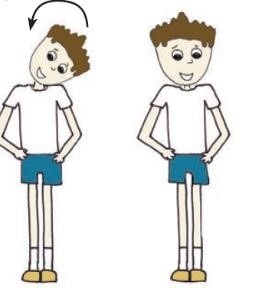 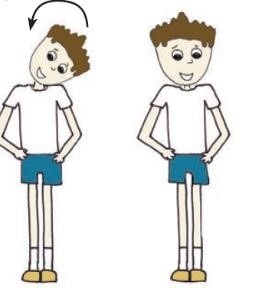 ODLIČAN Pravilno izvodi vježbe, pazeći pritom na pravilan redoslijed vježbi i broj ponavljanja. Utječe na razvoj kolektivnog duha. fotografiranje uratka ili video snimanje izvođenja vježbi SUMATIVNO VREDNOVANJE  (prema rubrici praćenja)  Opće pripremne vježbe Mogućnost provedbe na 2 načina: Video snimanje vježbi za razgibavanje; ili Uredno nacrtati i opisati 8 vježbi za razgibavanje (pratiti redoslijed pravilnog izvođenja vježbi i broj ponavljanja).  Npr.  1. vježba: Kruženje glavom ukrug - Noge spojene, dlanovi na struku. Izvodi se kruženje glavom u jednu, pa u drugu stranu. 8 puta ponavljamo. VRLO DOBAR Pravilno izvodi vježbe razgibavanja. Uglavnom pazi na pravilan redoslijed i broj ponavljanja.  fotografiranje uratka ili video snimanje izvođenja vježbi SUMATIVNO VREDNOVANJE  (prema rubrici praćenja)  Opće pripremne vježbe Mogućnost provedbe na 2 načina: Video snimanje vježbi za razgibavanje; ili Uredno nacrtati i opisati 8 vježbi za razgibavanje (pratiti redoslijed pravilnog izvođenja vježbi i broj ponavljanja).  Npr.  1. vježba: Kruženje glavom ukrug - Noge spojene, dlanovi na struku. Izvodi se kruženje glavom u jednu, pa u drugu stranu. 8 puta ponavljamo. DOBAR Izvodi vježbe razgibavanja uz manja odstupanja. Vježbe djelomično izvodi pravilnim redoslijedom. Ne pazi na broj ponavljanja. fotografiranje uratka ili video snimanje izvođenja vježbi SUMATIVNO VREDNOVANJE  (prema rubrici praćenja)  Opće pripremne vježbe Mogućnost provedbe na 2 načina: Video snimanje vježbi za razgibavanje; ili Uredno nacrtati i opisati 8 vježbi za razgibavanje (pratiti redoslijed pravilnog izvođenja vježbi i broj ponavljanja).  Npr.  1. vježba: Kruženje glavom ukrug - Noge spojene, dlanovi na struku. Izvodi se kruženje glavom u jednu, pa u drugu stranu. 8 puta ponavljamo. DOVOLJAN Djelomično izvodi vježbe razgibavanja. Vježbe ne izvodi pravilnim redoslijedom. fotografiranje uratka ili video snimanje izvođenja vježbi SUMATIVNO VREDNOVANJE  (prema rubrici praćenja)  Opće pripremne vježbe Mogućnost provedbe na 2 načina: Video snimanje vježbi za razgibavanje; ili Uredno nacrtati i opisati 8 vježbi za razgibavanje (pratiti redoslijed pravilnog izvođenja vježbi i broj ponavljanja).  Npr.  1. vježba: Kruženje glavom ukrug - Noge spojene, dlanovi na struku. Izvodi se kruženje glavom u jednu, pa u drugu stranu. 8 puta ponavljamo. NEDOVOLJAN  Zadatak nije izvršen. fotografiranje uratka ili video snimanje izvođenja vježbi SUMATIVNO VREDNOVANJE  (prema rubrici praćenja)  